(Form No: FR-; Revizyon Tarihi: ; Revizyon No: )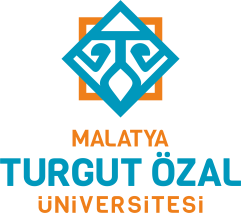 İADE İŞLEMLERİDoküman NoİA-113İADE İŞLEMLERİİlk Yayın Tarihi01.04..2019İADE İŞLEMLERİRevizyon TarihiİADE İŞLEMLERİRevizyon NoİADE İŞLEMLERİSayfa1/1HazırlayanOnaylayanSistem Onayı